Кодекс школяра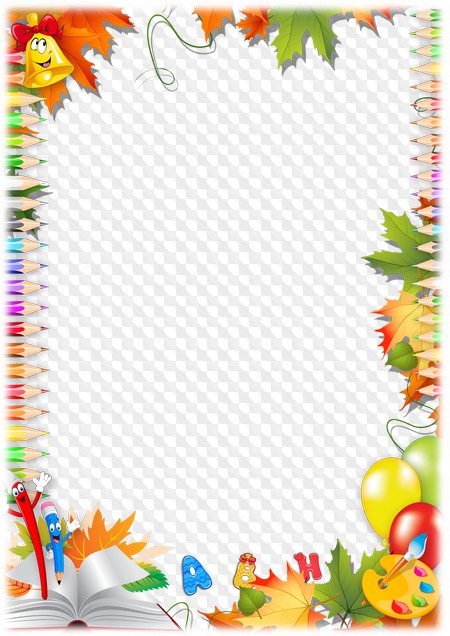 загальноосвітньої школи №38Пам'ятай, що ти громадянин незалежноїдержави - суверенної України.При внесенні Державного Прапора та звучанніДержавного Гімнугромадяни України шанобливо підводяться.Школярі знають напам'ять слова Гімну та виконують його.Мова спілкування у шкільному просторі - державна!Приходь на заняття завчасно, за 15 хв. до їх початку. Не спізнюйся на уроки.Твій зовнішній вигляд повинен бути охайним та акуратним.В школі заборонені дві речі: жувальні гумки та насіння.Чергування по школі починається за 20 хв. до початку уроків, а завершується звітом черговому адміністратору.Чітко дотримуйся правил чергового учня.При потребі залишити школу під час навчального процесу отримай дозвіл у класного керівника або чергового адміністратора. У разі хвороби повідом класного керівника або секретаря школи за телефонами: 560-180, 560-550Заняття фізичною культурою принесуть задоволення і користь тільки за наявності зручної спортивної форми та взуття. Для фізичних вправ          використовуй спортивний  зал, а не коридори і сходи ( це небезпечно для здоров'я).Не забувай вітатися! При вітанні ти бажаєш здоров'я людині і собі.Поважай працю інших людей. Тобі ж приємно, коли поважають твою.Коли всі працюють, не стій осторонь - це не чесно.Умій визнавати свої помилки. Вчися пробачати і миритися.Будь вірним другом. Самотнє життя таке прикре.Бережи своє здоров'я для себе. Уникай шкідливих звичок.Школяр, пам'ятай!Твої поведінка, вчинки, мова, вміння поводитись є візитною карткою школи.Найкращий імідж школи - здорові, чемні,  виховані діти.